I cantautori – singer-songwritershttp://www.treccani.it/enciclopedia/cantautore_%28Enciclopedia-dei-ragazzi%29/m. cantautore – singer-songwriter (plural: cantautori)  f. cantautrice – singer-songwriter (plural: cantautrici)     Artigiano della canzone, poeta e fenomeno di massa - La definizione di cantautore è relativamente semplice: "colui che canta le proprie canzoni". Ma se è vero che molti credono di poter essere definiti cantautori solo perché cantano le proprie canzoni, è anche vero che questo termine fa riferimento a una dimensione diversa, quella dell'artista, capace di suggerire emozioni e stati d'animoCantautori famosi: Maria Carta, Mia Martini, Peppino di Capri, Nino d’Angelo, Pino Daniele.Maria CartaNata a Siligo il 24 giugno del 1934 e morta a Roma il 22 settembre 1994, considerata una fra le voci più belle del panorama musicale folkloristico e un'artista fra i più dotati della Sardegna.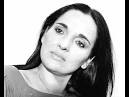 https://www.youtube.com/watch?v=u398C1Xm_dsMia Martini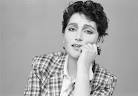 Pseudonimo di Domenica Rita Adriana Bertè, detta Mimì (Bagnara Calabra, 20 settembre 1947 – Cardano al Campo, 12 maggio 1995), è stata una cantante italiana e in alcune occasioni anche cantautrice.https://www.youtube.com/watch?v=yK3AHqzEi10Peppino di CapriPseudonimo di Giuseppe Faiella (Capri, 27 luglio 1939), è un cantante e attore italiano. a partecipato a quindici Festival di Sanremo vincendo quello del 1973 con il brano Un grande amore e niente più e nel 1976 con il brano Non lo faccio più.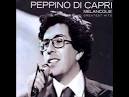 https://www.youtube.com/watch?v=GBEaaQdWTecNino d’AngeloNino, primo di sei figli, di padre operaio e madre casalinga, nasce il 21 giugno del 1957 a Napoli. A causa delle condizioni economiche della sua famiglia, lascia presto la scuola e comincia a lavorare saltuariamente come cantante ai matrimoni. Morto 1987.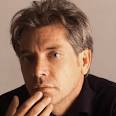 https://www.youtube.com/watch?v=30fNjSVyv5YPino Daniele 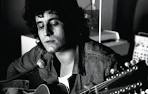  all'anagrafe Giuseppe Daniele (Napoli, 19 marzo 1955– Roma, 4 gennaio 2015), è stato un cantautore, musicista e compositore italiano.  https://www.youtube.com/watch?v=JkI-QT68_RY